Az esemény címe, amely tükrözi a fő üzenetet A fogadó helyszín neve és címe (vagy koordinátái) Demonstrátor 1
A bemutató címe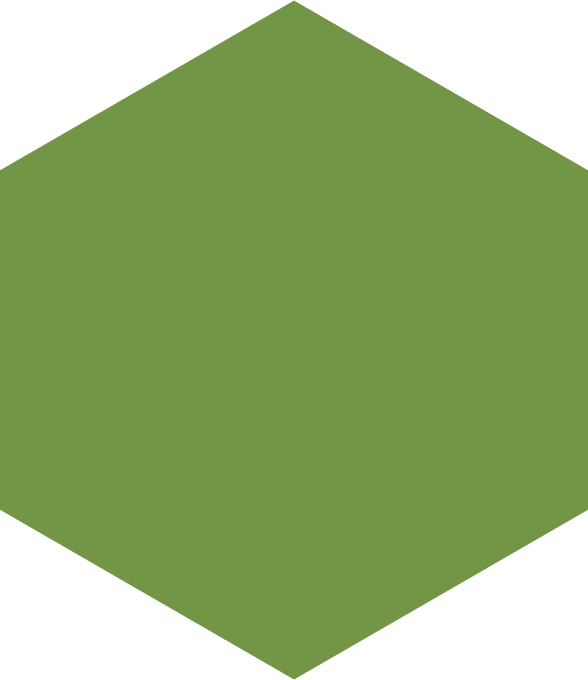 Demonstrátor 2
A bemutató címeDemonstrátor 3
A bemutató címeBelépés: “Ingyenes”“Extra motivációk”Regisztráljon a következő címen: "e-mail cím, a regisztrációs űrlapra mutató link vagy egyéb elérhetőség"További információ és részletes program: “Weboldal”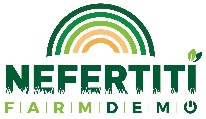 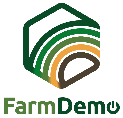 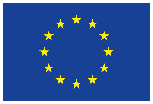 